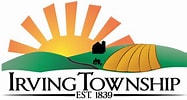 IMPORTANT DATES19 December -	Township Board Meeting, Township Hall at 6:30 PM		In addition to the standard AGENDA, the Board will discuss:Unfinished Business:  1st Floor Upd, BIRCH Upd, Basement usage, Woodschool lightNew Business: Cemetery Sign, Deputy Supervisor, Budget Workshop, Recycling14 December -	Board of Review, Township Hall at 5:00 PM03 January – 15 January – Township Hall First Floor Under Construction, may impact office hours16 January - Township Board Meeting, Township Hall at 6:30 PMBOARD BYTES: Jamie Knight, SupervisorDue to recent changes for cemetery questions please contact the Supervisor. call or text 269-908-7688.Encourage friends and family to sign-up for this ELETTER at  www.irvingtownship.org/mailing-list.CLERK CLIPS: Sharon Olson, ClerkThe Clerk Office will not be holding regular office hours, please send email to clerk@irvingtowsnhip.org to schedule an appointment.  For election questions, please email electionspecialist@irvingtownship.org TREASURER TALK: Douglas Sokolowski, TreasurerThe Treasurer’s Office will not have office hours December 25 and December 27.  The Treasurer office will be open from 9-5 on December 28 and February 29 for Winter Tax Collection.  After February 29 unpaid taxes are delinquent and must be paid at the county.DID YOU KNOWFranklin D Roosevelt, excerpt of Christmas Eve Address 1941: The country had just come out of a depression to be plunged into a world war.  In this 82-year-old address there may be a message for today.“There are many men and women in America- sincere and faithful men and women—who are asking themselves this Christmas: How can we light our trees? How can we give our gifts?How can we meet and worship with love and with uplifted spirit and heart in a world at war, a world of fighting and suffering and death? How can we pause, even for a day, even for Christmas Day, in our urgent labor of arming a decent humanity against the enemies which beset it? How can we put the world aside, as men and women put the world aside in peaceful years, to rejoice in the birth of Christ?These are natural—inevitable—questions in every part of the world which is resisting the evil thing.And even as we ask these questions, we know the answer. There is another preparation demanded of this Nation beyond and beside the preparation of weapons and materials of war. There is demanded also of us the preparation of our hearts; the arming of our hearts. And when we make ready our hearts for the labor and the suffering and the ultimate victory which lie ahead, then we observe Christmas Day—with all of its memories and all of its meanings—as we should.”MONTHLY THOUGHT Hoping your holidays are filled love, family and happiness.  Merry Christmas and Happy New Year Top of Form